СОВЕТ МОГОЧИНСКОГО СЕЛЬСКОГО ПОСЕЛЕНИЯМОЛЧАНОВСКИЙ РАЙОН, ТОМСКАЯ ОБЛАСТЬРЕШЕНИЕ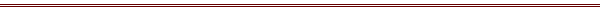   	14 апреля 2017                                                                                    № 147ас. МогочиноО внесении изменений и дополненийв генеральный план и правила землепользования и застройки Могочинского сельского поселения Молчановского района Томской областиВ соответствии с Градостроительным кодексом РФ, Федеральным законом "Об общих принципах организации местного самоуправления в Российской Федерации", Уставом Могочинского сельского поселения Молчановского района Томской области, Решением Совета Могочинского сельского поселения Молчановского района Томской области №50 от 29.11.2013 г «Об утверждении Генерального плана Муниципального образования «Могочинское сельское поселение»Совет Могочинского сельского поселения РЕШИЛ:Внести изменения в  генеральный план и правила землепользования и застройки Могочинского сельского поселения Молчановского района Томской области согласно приложению.Опубликовать настоящее решение в официальном печатном издании «Информационном бюллетене» и разместить на официальном сайте муниципального образования «Могочинское сельское поселение».Контроль над исполнением настоящего решения возложить на контрольно-правовой комитет Совета Могочинского сельского поселения.Настоящее Решение вступает в силу со дня принятия.Председатель Совета Могочинского сельского поселения, Глава Могочинского сельского поселения			      А.В. Детлукова Приложение к решению № 148  Совета Могочинского сельского поселения от 14.04.2017г.Изменения в генеральный плана и правил землепользования и застройки Могочинского сельского поселения Молчановского района Томской области	1. Пункт 55.1 статьи 55 Правил дополнить следующими словами:	«Минимальная площадь для данной зоны составляет для ведения личного подсобного хозяйства, индивидуальных гаражей и хозяйственных построек 0,01 га, для индивидуального строительства 0,06 га, максимальная 0, 25 га.».	2. Пункт 55.2 статьи 55 Правил дополнить следующими словами:«Минимальная площадь для данной зоны составляет для ведения личного подсобного хозяйства, индивидуальных гаражей и хозяйственных построек 0,01 га, для индивидуального строительства 0,06 га, максимальная 0, 25 га.».	3. Пункт 55.3 статьи 55 Правил дополнить следующими словами:«Минимальная площадь для данной зоны составляет для ведения личного подсобного хозяйства, индивидуальных гаражей и хозяйственных построек 0,01 га, для индивидуального строительства 0,06 га , максимальная 0, 25 га.».4.В пункте 56.1 статьи 56 Правил слова «Параметры и условия физических и градостроительных изменений– минимальные расстояния между жилыми и общественными зданиями следует принимать на основе расчетов инсоляции и освещенности, учета противопожарных требований и бытовых разрывов;– соотношение территорий многофункциональной общественно-деловой зоны на новых территориях:участки общественной застройки – не менее 40 %;участки жилой застройки – не более 25 %;участки производственных объектов – не более 10 %.» заменить словами:	«Предельные (минимальные и (или) максимальные) размеры земельных участков и предельные параметры разрешенного строительства, реконструкции объектов капитального строительства, иные показатели  в границах территориальной зоны установлены статьей 63.1 Правил.». 5. Пункт 56.2 статьи 56 Правил дополнить следующими словами:	« Предельные (минимальные и (или) максимальные) размеры земельных участков и предельные параметры разрешенного строительства, реконструкции объектов капитального строительства, иные показатели  в границах территориальной зоны установлены статьей 63.1 Правил.». 6.. В пункте 56.3 статьи 56 слова «Параметры и условия физических и градостроительных изменений– минимальное расстояние между учебными корпусами и проезжей частью магистральных улиц – .» заменить словами :	 «Предельные (минимальные и (или) максимальные) размеры земельных участков и предельные параметры разрешенного строительства, реконструкции объектов капитального строительства, иные показатели  в границах территориальной зоны установлены статьей 63.1 Правил.». 7. Пункт 57.1 статьи 57 Правил дополнить следующими словами:	« Предельные (минимальные и (или) максимальные) размеры земельных участков и предельные параметры разрешенного строительства, реконструкции объектов капитального строительства, иные показатели  в границах территориальной зоны установлены статьей 63.1 Правил.». 8. Пункт 57.2 статьи 57 Правил дополнить следующими словами:	«Предельные (минимальные и (или) максимальные) размеры земельных участков и предельные параметры разрешенного строительства, реконструкции объектов капитального строительства, иные показатели в границах территориальной зоны установлены статьей 63.1 Правил.». 9. Пункт 58.1 статьи 58 Правил дополнить следующими словами:	«Предельные (минимальные и (или) максимальные) размеры земельных участков и предельные параметры разрешенного строительства, реконструкции объектов капитального строительства, иные показатели  в границах территориальной зоны установлены статьей 63.1 Правил.». 10. Пункт 59.1 статьи 59 Правил дополнить следующими словами:	« Предельные (минимальные и (или) максимальные) размеры земельных участков и предельные параметры разрешенного строительства, реконструкции объектов капитального строительства, иные показатели  в границах территориальной зоны установлены статьей 63.1 Правил.». 11. Пункт 60.1 статьи 60 Правил дополнить следующими словами:	« Предельные (минимальные и (или) максимальные) размеры земельных участков, предельные параметры разрешенного строительства, реконструкции объектов капитального строительства, иные показатели  в границах территориальной зоны установлены статьей 63.1 Правил.». 12. Пункт 60.2 статьи 60 Правил дополнить следующими словами:	« Предельные (минимальные и (или) максимальные) размеры земельных участков и предельные параметры разрешенного строительства, реконструкции объектов капитального строительства, иные показатели в границах территориальной зоны установлены статьей 63.1 Правил.». 13. Пункт 61.1 статьи 61 Правил дополнить следующими словами:	« Предельные (минимальные и (или) максимальные) размеры земельных участков и предельные параметры разрешенного строительства, реконструкции объектов капитального строительства, иные показатели  в границах территориальной зоны установлены статьей 63.1 Правил.».  	14.Пункт 61.2 статьи 61 Правил дополнить следующими словами:	« Предельные (минимальные и (или) максимальные) размеры земельных участков и предельные параметры разрешенного строительства, реконструкции объектов капитального строительства, иные показатели  в границах территориальной зоны установлены статьей 63.1 Правил.». 15. Главу 12 дополнить статьей 63.1 следующего содержания:«Статья 63.1 Градостроительные регламенты. Предельные (минимальные и (или) максимальные) размеры земельных участков и предельные параметры разрешенного строительства, реконструкции объектов капитального строительства. Иные показатели.1) Предельные (минимальные и (или) максимальные) размеры земельных участков и предельные параметры разрешенного строительства, реконструкции объектов капитального строительства приведены в таблице.Примечания к таблице:1) Н – не подлежат установлению.2) У – устанавливается в соответствии с техническими регламентами, санитарными правилами и нормами, иными действующими нормативными техническими документами.3) В случае если земельный участок или объект капитального строительства находится в границах зоны с особыми условиями использования территорий, на них устанавливаются ограничения использования в соответствии с законодательством Российской Федерации.»Приложение к решению Совета Могочинского сельского поселения  № 147 от 14.04.2017г.ИЗМЕНЕНИЯ И ДОПОЛНЕНИЯ в Устав муниципального образования «Могочинское сельское поселение Молчановского района Томской области» В части 1 статьи 8 слова «, Главы поселения» исключить;Часть 7 статьи 20 изложить в следующей редакции: «7. Первое заседание вновь избранного Совета созывает и ведет Глава поселения либо лицо, временно исполняющее полномочия Главы поселения.»;Часть 1 статьи 21 дополнить пунктом следующего содержания: «11) избрание Главы поселения из числа кандидатов, представленных конкурсной комиссией по результатам конкурса.»;Статью 22 дополнить частью 6 следующего содержания: «6. Решение Совета поселения об избрании Главы поселения принимается большинством голосов от установленной численности депутатов Совета поселения открытым голосованием.»;Часть 2 статьи 27 изложить в следующей редакции: «2. Глава поселения избирается Советом поселения из числа кандидатов, представленных конкурсной комиссией по результатам конкурса сроком на 5 лет. Порядок проведения конкурса по отбору кандидатур на должность Главы поселения устанавливается Советом поселения. Общее число членов конкурсной комиссии устанавливается решением Совета поселения. В Могочинском поселении половина членов конкурсной комиссии назначается Советом поселения, а другая половина – Главой Молчановского района Томской области.»;Часть 3 статьи 27 изложить в следующей редакции: «3. Полномочия Главы поселения начинаются со дня вступления его в должность и прекращаются в день вступления в должность вновь избранного Главы поселения.Глава поселения вступает в должность со дня, следующего за днем официального опубликования (обнародования) решения Совета поселения о его избрании Главой поселения.»; Часть 2 статьи 28 изложить в следующей редакции: «2. В случае досрочного прекращения полномочий Главы поселения, досрочное избрание Главы поселения проводится в сроки установленные законодательством.»;Часть 3 статьи 28 изложить в следующей редакции: «3. В случае если избранный Советом Глава поселения, полномочия которого прекращены досрочно на основании решения Совета об удалении его в отставку, обжалует в судебном порядке указанное решение, Совет не вправе принимать решение об избрании Главы поселения до вступления решения суда в законную силу».Код зоныПлощадь земельного участка (га)Площадь земельного участка (га)Минимальная ширина участка по уличному фронту (м)Минимальный разрыв между строениями (м)Максимальный коэффициент застройки %Максимальная высота строений(м) этажей Иные показателиКод зоныМин.Макс.Минимальная ширина участка по уличному фронту (м)Минимальный разрыв между строениями (м)Максимальный коэффициент застройки %Максимальная высота строений(м) этажей Иные показателиЖ1 для ведения личного подсобного хозяйства, индивидуальных гаражей и хозяйственных построек 0,01 га,для индивидуального строительства 0,06 га0,259У604Ж2для ведения личного подсобного хозяйства, индивидуальных гаражей и хозяйственных построек 0,01 га, для индивидуального строительства 0,06 га0,259У604Ж3 для ведения личного подсобного хозяйства, индивидуальных гаражей и хозяйственных построек 0,01 га, для индивидуального строительства 0,06 га0,25Нот границ соседнего участка до:•  основного строения – 3м;•  хозяйственных и прочих строений – 1м; •  открытой стоянки – 1м;•  отдельно стоящего гаража – 1м.•  от  стволов  высокорослых  деревьев –  4  м;  среднерослых –  2  м;  от кустарника – 1 м;•  от изолированного наружного входа в помещения для скота и птицы до входа в дом – 7 м;от  жилых  строений  до  отдельно  стоящих  хозяйственных  и  прочих строений  в  соответствии  с  СП  30-102-99  «Планировка  и  застройка  территорий малоэтажного строительства». Расстояния измеряются до наружных граней стен строений.Н4ОД1НННУУчастки производственных объектов- не более 10%, участки жилой застройки- не более 25%, участки общественной застройки -не менее40%НОД2НННУНУОД3ННН50мННР1УННУУНОТ1НННУННПНННУННИТ3НННУННСП1НННУННСП20,540НУННСХ1НННУННСХ2 НННУННВНННУНН